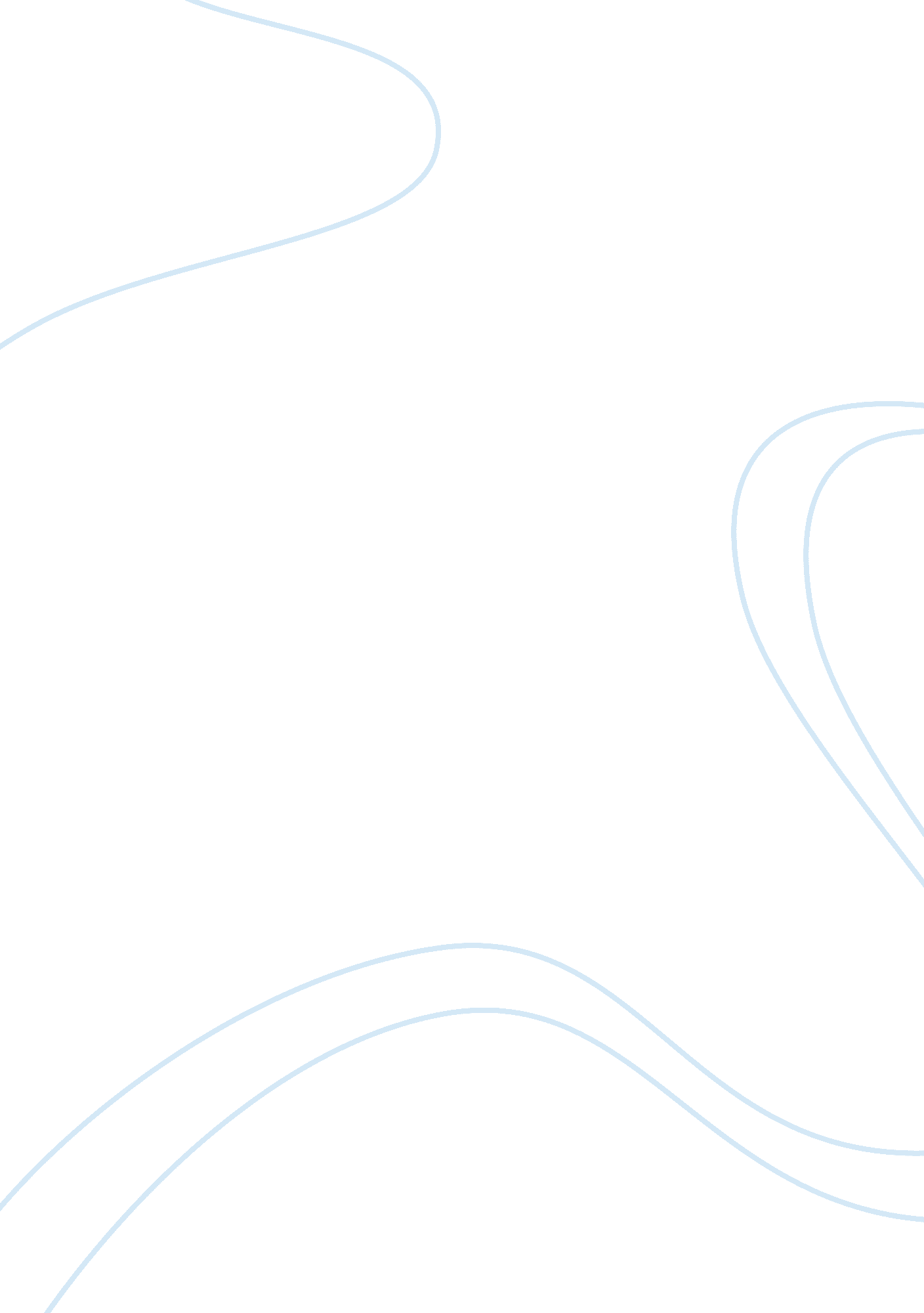 The lottery – college essay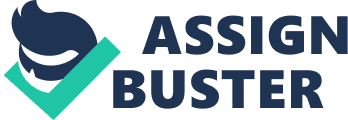 The Lottery The particular inside informations Jackson describes in the beginning of “ The Lottery” set us up for the lurid decision. In the first paragraph. Jackson provides specific inside informations about the twenty-four hours on which the lottery takes topographic point. She tells us the day of the month ( June 27 ) . clip ( about 10 A. M. ) . and temperature ( warm ) . She describes the scene precisely: there are flowers and green grass. and the town square. where everyone gathers. is between the bank and station office. She provides particulars about the town. including how many people live at that place and how long the lottery takes. every bit good as about neighbouring towns. which have more people and must get down the lottery before. In the paragraphs that follow this debut. Jackson gives us characters’ full names—Bobby Martin. Harry Jones. and Dickie Delacroix. among others—and even tells us how to articulate “ Delacroix. ” Army for the liberation of rwanda from being otiose or irrelevant. these initial particular inside informations ground the narrative in world. Because she sets the narrative steadfastly in a specific topographic point and clip. Jackson seems to propose that the narrative will be a history of kinds. depicting the tradition of the lottery. The particulars continue throughout the narrative. from the legion regulations Mr. Summers follows to the names of the people who are called up to the box. In a manner. there is safety in these details—the universe Jackson creates seems much like the one we know. And so the lapidation begins. turning world on its caput. Because Jackson is so punctilious in anchoring us in realistic. specific inside informations. they sharpen the force and do the stoping so improbably surprising. SubjectsThe Danger of Blindly Following TraditionThe small town lottery culminates in a violent slaying each twelvemonth. a eccentric rite that suggests how unsafe tradition can be when people follow it blindly. Before we know what sort of lottery they’re conducting. the villagers and their readyings seem harmless. even quaint: they’ve appointed a instead hapless adult male to take the lottery. and kids run about garnering rocks in the town square. Everyone is seems preoccupied with a funny-looking black box. and the lottery consists of little more than handmade faux pass of paper. Tradition is endemic to little towns. a manner to associate households and coevalss. Jackson. nevertheless. pigeon berries holes in the fear that people have for tradition. She writes that the villagers don’t truly cognize much about the lottery’s beginning but attempt to continue the tradition however. The villagers’ blind credence of the lottery has allowed ritual slaying to go portion of their town cloth. As they have demonstrated. they feel powerless to change—or even seek to change—anything. although there is no 1 coercing them to maintain things the same. Old Man Warner is so faithful to the tradition that he fears the villagers will return to primitive times if they stop keeping the lottery. These ordinary people. who have merely come from work or from their places and will shortly return place for tiffin. easy kill person when they are told to. And they don’t have a ground for making it other than the fact that they’ve ever held a lottery to kill person. If the villagers stopped to oppugn it. they would be forced to inquire themselves why they are perpetrating a murder—but no 1 stops to inquiry. For them. the fact that this is tradition is ground adequate and gives them all the justification they need. The Randomness of PersecutionVillagers persecute persons at random. and the victim is guilty of no evildoing other than holding drawn the incorrect faux pas of paper from a box. The luxuriant rite of the lottery is designed so that all villagers have the same opportunity of going the victim—even kids are at hazard. Each twelvemonth. person new is chosen and killed. and no household is safe. What makes “ The Lottery” so chilling is the speed with which the villagers turn against the victim. The blink of an eye that Tessie Hutchinson chooses the pronounced faux pas of paper. she loses her individuality as a popular homemaker. Her friends and household participate in the killing with every bit much enthusiasm as everyone else. Tessie basically becomes unseeable to them in the ardor of persecution. Although she has done nil “ wrong. ” her artlessness doesn’t affair. She has drawn the pronounced paper—she has herself become marked—and harmonizing to the logic of the lottery. she hence must decease. Tessie’s decease is an utmost illustration of how societies can oppress guiltless people for absurd grounds. Contemporary analogues are easy to pull. because all biass. whether they are based on race. sex. visual aspect. faith. economic category. geographical part. household background. or sexual orientation. are basically random. Those who are persecuted become “ marked” because of a trait or characteristic that is out of their control—for illustration. they are the “ wrong” sex or from the “ wrong” portion of the state. Merely as the villagers in “ The Lottery” blindly follow tradition and kill Tessie because that is what they are expected to make. people in existent life frequently persecute others without oppugning why. As Jackson suggests. any such persecution is basically random. which is why Tessie’s bizarre decease is so cosmopolitan. Motifs FamilyFamily bonds are a important portion of the lottery. but the accent on household merely heightens the killing’s inhuman treatment because household members so easy turn against one another. Family ties form the lottery’s basic construction and executing. In the town square. households stand together in groups. and every household member must be present. Elaborate lists of caputs of households. caputs of families within those households. and household members are created. and these lists determine which member draws from the box. Family relationships are indispensable to how the actions of the lottery are carried out. but these relationships mean nil the minute it’s clip to lapidate the luckless victim. Equally shortly as it’s clear that Tessie has drawn the pronounced paper. for illustration. her hubby and kids turn on her merely as the other villagers do. Although household relationships determine about everything about the lottery. they do non vouch trueness or love one time the lottery is over. Rules The lottery is prevailing with regulations that are randomly followed or disregarded. The intricate regulations the villagers follow suggest that the lottery is an efficient. logical ritual and that there is an of import intent behind it. whereas the regulations that have lapsed. nevertheless. uncover the indispensable entropy of the lottery’s dark decision. Mr. Summers follows an luxuriant system of regulations for making the faux pass of paper and doing up the lists of households. When the lottery begins. he lays out a series of specific regulations for the villagers. including who should pull faux pass of paper from the black box and when to open those documents. When person is unable to pull. the lottery regulations determine who should be following in line. At the same clip. there are shades of regulations that have been long disregarded or wilfully abandoned wholly. such as those for salutations and vocals that accompany Mr. Summer’s initiation as the president of the lottery. The fact that some regulations have remained while others have disappeared underscores the upseting entropy of the slaying at the terminal of the lottery. Symbols The Black BoxThe moth-eaten black box represents both the tradition of the lottery and the inconsequence of the villagers’ trueness to it. The black box is about falling apart. barely even black any longer after old ages of usage and storage. but the villagers are unwilling to replace it. They base their fond regard on nil more than a narrative that claims that this black box was made from pieces of another. older black box. The lottery is filled with similar relics from the yesteryear that have purportedly been passed down from earlier yearss. such as the creative activity of household lists and usage of rocks. These are portion of the tradition. from which no 1 wants to deviate—the lottery must take topographic point in merely this manner because this is how it’s ever been done. However. other lottery traditions have been changed or forgotten. The villagers use faux pass of paper alternatively of wood french friess. for illustration. There is no ground why the villagers should be loyal to the black box yet disloyal to other relics and traditions. merely as there is no logical ground why the villagers should go on keeping the lottery at all. The Lottery The lottery represents any action. behaviour. or thought that is passed down from one coevals to the following that’s accepted and followed unquestioningly. no affair how unlogical. bizarre. or cruel. The lottery has been taking topographic point in the small town for every bit long as anyone can retrieve. It is a tradition. an one-year rite that no 1 has thought to inquiry. It is so much a portion of the town’s civilization. in fact. that it is even accompanied by an old proverb: “ Lottery in June. maize be heavy shortly. ” The villagers are to the full loyal to it. or. at least. they tell themselves that they are. despite the fact that many parts of the lottery have changed or faded off over the old ages. However. the lottery continues. merely because there has ever been a lottery. The consequence of this tradition is that everyone becomes party to slay on an one-year footing. The lottery is an utmost illustration of what can go on when traditions are non questioned or addressed critically by new coevalss. Boding and Suspense Many of the apparently innocuous inside informations throughout “ The Lottery” foreshadow the violent decision. In the 2nd paragraph. kids put rocks in their pockets and do hemorrhoids of rocks in the town square. which seems like guiltless drama until the stones’ true purpose becomes clear at the terminal of the narrative. Tessie’s late reaching at the lottery immediately sets her apart from the crowd. and the observation Mr. Summers makes—“ Thought we were traveling to hold to acquire on without you”—is spookily prescient about Tessie’s destiny. When Mr. Summers asks whether the Watson male child will pull for him and his female parent. no ground is given for why Mr. Watson wouldn’t pull as all the other hubbies and male parents do. which suggests that Mr. Watson may hold been last year’s victim. Jackson builds suspense in “ The Lottery” by unrelentingly keep backing account and does non uncover the true nature of the lottery until the first rock hits Tessie’s caput. We learn a batch about the lottery. including the elements of the tradition that have survived or been lost. We learn how of import the lottery is to the villagers. peculiarly Old Man Warner. We go through the full rite. hearing names and watching the work forces approach the box to choose their documents. But Jackson ne’er tells us what the lottery is approximately. or references any sort of award or intent. She begins to uncover that something is amiss when the lottery begins and the crowd grows nervous. and she intensifies the feeling when Tessie hysterically protests Bill’s “ winning” choice. And she gives a little hint when she says that the villagers “ still remembered to utilize rocks. ” But non until the minute when a stone really hits Tessie does Jackson demo her manus wholly. By keep backing information until the last possible second. she builds the story’s suspense and creates a shocking. powerful decision. Citations 1. Mr. Summers spoke often to the villagers about doing a new box. but no 1 liked to upset even every bit much tradition as was represented by the black box. This citation. from the 5th paragraph of the narrative. uncover how steadfastly entrenched the villagers are in the lottery’s tradition and how baleful they find the thought of alteration. The villagers have no good ground for desiring to maintain the black box aside from a obscure narrative about the box’s origins. and the box itself is falling apart. Beyond shabby. it hardly resembles a box now. but the villagers. who seem to take such pride in the rite of the lottery. make non look to care about the box’s visual aspect. They merely want the box to remain the same. Their blatant belief that the box must non alter suggests that they fear alter itself. as though one alteration might take to other alterations. Already. some towns have stopped keeping lotteries. but these villagers do non look to be headed in that way. Alternatively. they hold house to the parts of the tradition that remain. afraid to change even this apparently undistinguished portion of it for fright of get downing down a slippery incline. 2. Although Mr. Summers and everyone else in the small town knew the reply absolutely good. it was the concern of the functionary of the lottery to inquire such inquiries officially. This citation appears about halfway through the narrative. merely before the drawing of names Begins. Mr. Summers has asked Mrs. Dunbar whether her boy. Horace. will be pulling for the household in Mr. Dunbar’s absence. even though everyone knows Horace is still excessively immature. There is no intent to the inquiry. other than that the inquiry is portion of the tradition. and so Mr. Summers adheres to the regulation despite the fact that it seems absurd. Even though other parts of the ritual have changed or been discarded over the old ages. this regulation holds house for perfectly no logical ground. Large things. such as vocals and salutations. have slipped off. and wood french friess have been replaced with faux pass of paper. Yet this cockamamie. pointless oppugning continues. The villagers seem strident in their attachment to the tradition. Old Man Warner. in peculiar. is inexorable that tradition must be upheld and the lottery must go on. But the world is that there is no consistence among what regulations are followed and which are discarded. This deficiency of logic makes the villagers’ blind observation of the ritual even more debatable because the tradition they claim to be upholding is really flimsy and haphazard. 3. Although the villagers had forgotten the ritual and lost the original black box. they still remembered to utilize rocks. This citation. which appears near the terminal of the narrative. distills the lottery down to its kernel: slaying. The villagers may speak of tradition. ritual. and history. but the truth—as this citation makes clear—is that the traditional parts of it have long been discarded. The original ritual and box may so hold borne along a tradition. violent and bizarre as it may be. but now. without the original furnishings. vocals. and processs. all that remains is the force. The hit-or-miss rite. the spots and pieces that have been slapped together into some gloss of the original. hold led to this indispensable minute of killing. The villagers are all excessively eager to encompass what remains. thirstily picking up the rocks and transporting on the “ tradition” for another twelvemonth. Fictional character Analysis Tessie HutchinsonWhen Tessie Hutchinson arrives tardily to the lottery. acknowledging that she forgot what twenty-four hours it was. she instantly stands out from the other villagers as person different and possibly even endangering. Whereas the other adult females arrive at the square calmly. chew the fating with one another and so standing placidly by their hubbies. Tessie arrives flustered and out of breath. The crowd must portion for her to make her household. and she and her hubby endure good-natured tease as she makes her manner to them. On a twenty-four hours when the villagers’ individual focal point is the lottery. this breach of properness seems inappropriate. even inexcusable ; everyone comes to the lottery. and everyone comes on clip. The lone individual absent is a adult male whose leg is broken. Although Tessie rapidly settles into the crowd and joins the lottery like everyone else. Jackson has set her apart as a sort of free spirit who was able to bury about the lottery wholly as she performed her jobs. Possibly because she is a free spirit. Tessie is the merely villager to protest against the lottery. When the Hutchinson household draws the pronounced paper. she exclaims. “ It wasn’t carnival! ” This chorus continues as she is selected and later stoned to decease. but alternatively of listening to her. the villagers ignore her. Even Bill tells her to be quiet. We don’t know whether Tessie would hold protested the equity of the lottery if her household had non been selected. but this is a moot point. Whatever her motive is for talking out. she is efficaciously silenced. Old Man Warner Old Man Warner. the oldest adult male in town. has participated in 77 lotteries and is a steadfast advocator for maintaining things precisely the manner they are. He dismisses the towns and immature people who have stopped holding lotteries as “ crazy saps. ” and he is threatened by the thought of alteration. He believes. illogically. that the people who want to halt keeping lotteries will shortly desire to populate in caves. as though merely the lottery keeps society stable. He besides holds fast to what seems to be an old wives’ tale—“ Lottery in June. maize be heavy soon”—and frights that if the lottery Michigan. the villagers will be forced to eat “ chickweed and acorns. ” Again. this thought suggests that halting the lottery will take to a return to a much earlier epoch. when people hunted and gathered for their nutrient. These unlogical. irrational frights reveal that Old Man Warner harbors a strong belief in superstitious notion. He easy accepts the manner things are because this is how they’ve ever been. and he believes any alteration to the position quo will take to disaster. This manner of thought shows how unsafe it is to follow tradition blindly. ne’er oppugning beliefs that are passed down from one coevals to the following. Mr. Summers Despite his breezy. blithe name. Mr. Summers wields a awful sum of power in the small town. power that seems to hold been assigned to him randomly. A married. childless concern proprietor. Mr. Summers is “ jovial” and pitied by the townsfolk for holding a shrewish married woman. No 1 seems to oppugn his leading of the lottery. and it seems to hold ne’er been challenged. Possibly he took on the function himself. or possibly person offered it to him. Whatever the instance. he now has complete control. Mr. Summers non merely draws the names on the twenty-four hours of the lottery. but he besides makes up the faux pass of paper that go into the black box. It’s up to him to do the black circle that finally condemns person to decease. Jackson ne’er explains why the villagers put such pure religion in Mr. Summers. and the premise that he will go on to carry on the lottery is merely one more incomprehensible but universally accepted portion of the ritual. 